ФИО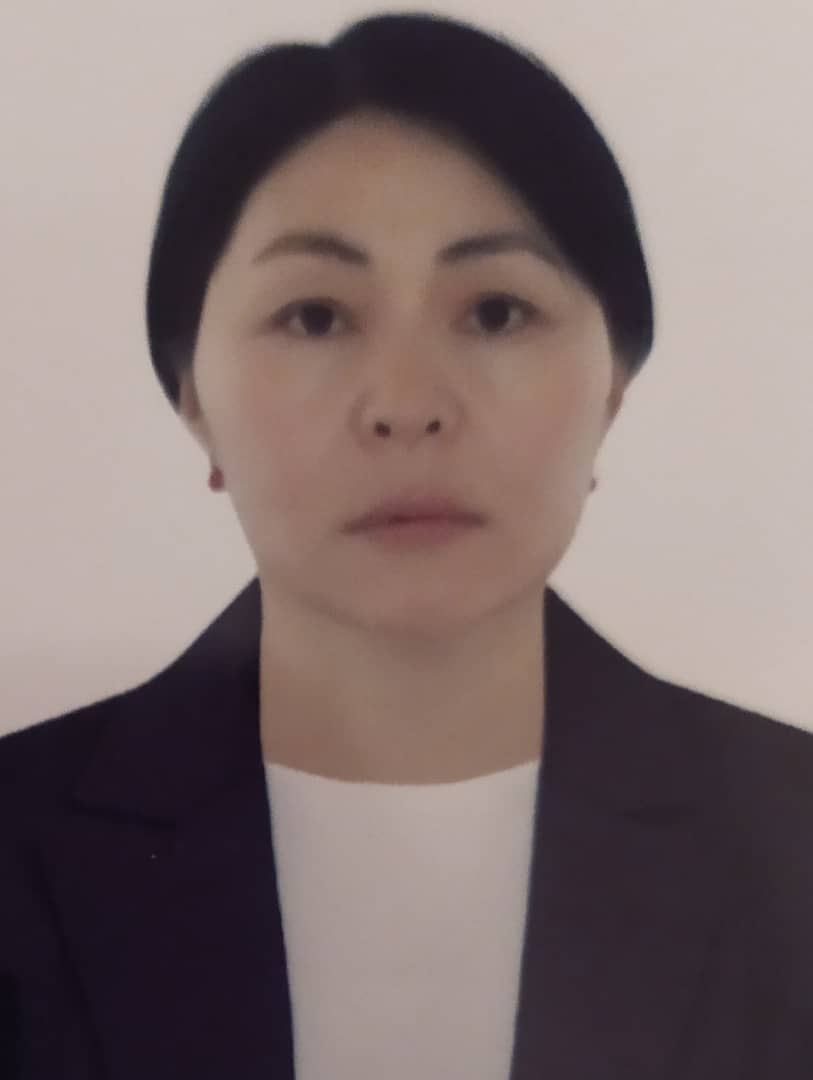 Дата рождения : 29.03.1977г.В 2000 году окончила  Естественно-географический факультет ОшГУ по специальности «Химия».Сфера профессиональной деятельности: ОбразованиеДата рождения : 29.03.1977г.В 2000 году окончила  Естественно-географический факультет ОшГУ по специальности «Химия».Сфера профессиональной деятельности: ОбразованиеДата рождения : 29.03.1977г.В 2000 году окончила  Естественно-географический факультет ОшГУ по специальности «Химия».Сфера профессиональной деятельности: ОбразованиеДата рождения : 29.03.1977г.В 2000 году окончила  Естественно-географический факультет ОшГУ по специальности «Химия».Сфера профессиональной деятельности: ОбразованиеДата рождения : 29.03.1977г.В 2000 году окончила  Естественно-географический факультет ОшГУ по специальности «Химия».Сфера профессиональной деятельности: ОбразованиеДата рождения : 29.03.1977г.В 2000 году окончила  Естественно-географический факультет ОшГУ по специальности «Химия».Сфера профессиональной деятельности: ОбразованиеПерсональная информацияПерсональная информацияПерсональная информацияПерсональная информацияПерсональная информацияПерсональная информацияПерсональная информацияПерсональная информацияПерсональная информацияПерсональная информацияПерсональная информацияФамилия Фамилия Фамилия Фамилия ОмоеваОмоеваОмоеваОмоеваОмоеваОмоеваОмоеваИмя Имя Имя Имя ЖайнагулЖайнагулЖайнагулЖайнагулЖайнагулЖайнагулЖайнагулОтчествоОтчествоОтчествоОтчествоСейдалиевнаСейдалиевнаСейдалиевнаСейдалиевнаСейдалиевнаСейдалиевнаСейдалиевнаДата рожденияДата рожденияДата рожденияДата рождения29.03.197729.03.197729.03.197729.03.197729.03.197729.03.197729.03.1977Контактная информация:Контактная информация:Контактная информация:Рабочий телефонРабочий телефонРабочий телефонРабочий телефонРабочий телефонКонтактная информация:Контактная информация:Контактная информация:Домашний телефонДомашний телефонДомашний телефонДомашний телефонДомашний телефонКонтактная информация:Контактная информация:Контактная информация:Мобильный телефонМобильный телефонМобильный телефонМобильный телефонМобильный телефон +996553767773 +996553767773 +996553767773Контактная информация:Контактная информация:Контактная информация:ФаксФаксФаксФаксФаксКонтактная информация:Контактная информация:Контактная информация:E-mailE-mailE-mailE-mailE-mailOmoeva77@mail.ruOmoeva77@mail.ruOmoeva77@mail.ruОБРАЗОВАНИЕ:ОБРАЗОВАНИЕ:ОБРАЗОВАНИЕ:ОБРАЗОВАНИЕ:ОБРАЗОВАНИЕ:ОБРАЗОВАНИЕ:ОБРАЗОВАНИЕ:ОБРАЗОВАНИЕ:ОБРАЗОВАНИЕ:ОБРАЗОВАНИЕ:ОБРАЗОВАНИЕ:Дата начала / окончанияВузВузВузВузВузФакультетФакультетФакультетФакультетСпециальность1995-2000ОшГУОшГУОшГУОшГУОшГУЕстественно-географическийЕстественно-географическийЕстественно-географическийЕстественно-географическийХимияОпыт работыОпыт работыОпыт работыОпыт работыОпыт работыОпыт работыОпыт работыОпыт работыОпыт работыОпыт работыОпыт работы- с 2021- по настоящее время преподаватель  кафедры “Фармацевтическая химия и технология лекарственных средств” медицинского факультета ОшГУ- с 2021- по настоящее время преподаватель  кафедры “Фармацевтическая химия и технология лекарственных средств” медицинского факультета ОшГУ- с 2021- по настоящее время преподаватель  кафедры “Фармацевтическая химия и технология лекарственных средств” медицинского факультета ОшГУ- с 2021- по настоящее время преподаватель  кафедры “Фармацевтическая химия и технология лекарственных средств” медицинского факультета ОшГУ- с 2021- по настоящее время преподаватель  кафедры “Фармацевтическая химия и технология лекарственных средств” медицинского факультета ОшГУ- с 2021- по настоящее время преподаватель  кафедры “Фармацевтическая химия и технология лекарственных средств” медицинского факультета ОшГУ- с 2021- по настоящее время преподаватель  кафедры “Фармацевтическая химия и технология лекарственных средств” медицинского факультета ОшГУ- с 2021- по настоящее время преподаватель  кафедры “Фармацевтическая химия и технология лекарственных средств” медицинского факультета ОшГУ- с 2021- по настоящее время преподаватель  кафедры “Фармацевтическая химия и технология лекарственных средств” медицинского факультета ОшГУ- с 2021- по настоящее время преподаватель  кафедры “Фармацевтическая химия и технология лекарственных средств” медицинского факультета ОшГУ- с 2021- по настоящее время преподаватель  кафедры “Фармацевтическая химия и технология лекарственных средств” медицинского факультета ОшГУЗнание языков: указать компетенции по шкале от 1 до 5 (1 – отличное знание, 5 –знание базовых основ)Знание языков: указать компетенции по шкале от 1 до 5 (1 – отличное знание, 5 –знание базовых основ)Знание языков: указать компетенции по шкале от 1 до 5 (1 – отличное знание, 5 –знание базовых основ)Знание языков: указать компетенции по шкале от 1 до 5 (1 – отличное знание, 5 –знание базовых основ)Знание языков: указать компетенции по шкале от 1 до 5 (1 – отличное знание, 5 –знание базовых основ)Знание языков: указать компетенции по шкале от 1 до 5 (1 – отличное знание, 5 –знание базовых основ)Знание языков: указать компетенции по шкале от 1 до 5 (1 – отличное знание, 5 –знание базовых основ)Знание языков: указать компетенции по шкале от 1 до 5 (1 – отличное знание, 5 –знание базовых основ)Знание языков: указать компетенции по шкале от 1 до 5 (1 – отличное знание, 5 –знание базовых основ)Знание языков: указать компетенции по шкале от 1 до 5 (1 – отличное знание, 5 –знание базовых основ)Знание языков: указать компетенции по шкале от 1 до 5 (1 – отличное знание, 5 –знание базовых основ)Language  (Язык)Language  (Язык)Reading (Чтение)Reading (Чтение)Reading (Чтение)Reading (Чтение)Reading (Чтение)Speaking (Разговорный)Speaking (Разговорный)Writing(Письмо)Writing(Письмо)Кыргызский Кыргызский 111111111Русский Русский 111111111Английский Английский 111114444